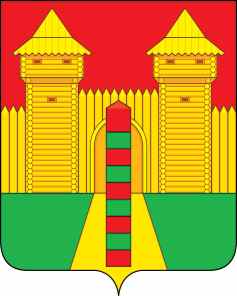 АДМИНИСТРАЦИЯ  МУНИЦИПАЛЬНОГО  ОБРАЗОВАНИЯ «ШУМЯЧСКИЙ   РАЙОН» СМОЛЕНСКОЙ  ОБЛАСТИПОСТАНОВЛЕНИЕот 28.07.2022г. № 368          п. ШумячиВ соответствии с Положением о порядке управления и распоряжения               муниципальной собственностью Шумячского района Смоленской области, утвержденным решением Шумячского районного Совета депутатов от 28.02.2018г. № 11 «Об утверждении Положения о порядке управления и                       распоряжения муниципальной собственностью Шумячского района Смоленской области», Положением «Об учете, содержании, контроле за сохранностью и               использованием имущества, составляющего муниципальную казну                                 муниципального образования «Шумячский район» Смоленской области»,                утвержденным постановлением Администрации муниципального образования «Шумячский район» Смоленской области от 22.06.2010г. № 85 (в редакции                постановление Администрации муниципального образования «Шумячский район» Смоленской области от 20.02.2013г. № 70), на основании выписки из     Единого государственного реестра недвижимости об основных характеристиках и зарегистрированных правах на объекты недвижимости от 07.07.2022 г.,  Администрация муниципального образования «Шумячский район»             Смоленской области П О С Т А Н О В Л Я Е Т:     1. Принять в собственность муниципального образования «Шумячский район» Смоленской области объект - квартиру, назначение: жилое помещение, общей площадью 41,6 кв.м., с кадастровым номером 67:24:0190147:32,                     кадастровой стоимостью 438644,54 (четыреста тридцать восемь   тысяч шестьсот сорок четыре) рубля 54 копейки, расположенную по адресу: Смоленская область,                 Шумячский район, п. Шумячи, ул. Санаторная школа, д. 4,  кв. 5 (далее - Объект).              2. Передать Объект в казну муниципального образования «Шумячский район» Смоленской области.              3. Отделу экономики и комплексного развития Администрации                       муниципального образования «Шумячский район» Смоленской области внести соответствующие изменения в реестр объектов муниципальной собственности муниципального образования «Шумячский район» Смоленской области. Глава муниципального образования «Шумячский район» Смоленской области                                         А.Н. ВасильевО приеме объектов в собственность муниципального образования              «Шумячский район» Смоленской    области